فرم 3: تأئيديه برگزاری دفاع از پايان‌نامه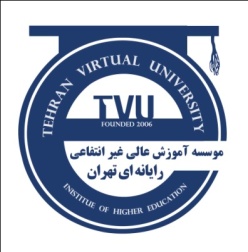 (مؤسسه‌ی آموزش عالی غیر انتفاعی رایانه‌ای تهران)همکار گرامیضمن تشکر فراوان از قبول داوری پايان نامه کارشناسی ارشد با مشخصات ذکر شده خواهشمند است با امضاء در جدول ذيل موافقت خود را با برگزاری جلسه دفاع از پايان‌نامه اعلام بفرمائيد.مؤسسه آموزش عالی رایانه‌ای تهران پيشاپيش از همکاری صميمانه شما سپاسگزاری می‌نمايد.* فرم تکميل شده قبل از جلسه دفاع باید به پشتیبانی «مشاوره تحصیلی دانشجویان ارشد» ارسال گردد.نام و نام خانوادگی:شماره دانشجویی:رشته تحصیلی:گرایش:مقطع:               كارشناسي ارشد                 دكتري تخصصيمقطع:               كارشناسي ارشد                 دكتري تخصصيعنوان پايان نامه:عنوان پايان نامه:زمان و مکان دفاع از پايان‌نامه:زمان و مکان دفاع از پايان‌نامه:نام استادنام استادتاريخ تحويل پايان نامهامضاء استاداستاد راهنمااستاد مشاورداور داخلیاولويت اولداور داخلیاولويت دومداور خارجیاولويت اولداور خارجیاولويت دوم